   ARARAQUARA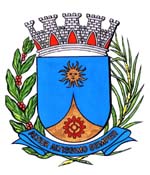 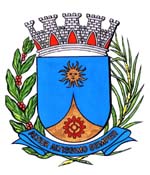   1457 /17.:  e Vice-Presidente TENENTE SANTANA:DEFERIDA.Araraquara, _________________                    _________________	Indico ao Senhor  Municipal, a  de   entendimentos com o setor de trânsito, a fim de que seja realizado um estudo técnico para possibilitar um melhor aproveitamento das vagas de estacionamento na Avenida José Bonifácio entre as Ruas Carvalho Filho e Gonçalves Dias, no Centro desta cidade.	No local, principalmente defronte ao Fórum Trabalhista, existem várias vagas regulamentas (idoso, deficiente, veículos oficiais e para motocicletas), que foram criadas para atender o referido Órgão Judiciário, porém, após seu horário de funcionamento, essas vagas ficam sem utilização, prejudicando os estabelecimentos comerciais que ficam nas proximidades.Defronte ao Fórum Trabalhista existe uma pizzaria que trabalha apenas no período noturno onde vários clientes já foram multados por parar por alguns minutos em alguma dessas vagas para retirar seus pedidos.Diante disso, é necessária uma readequação das vagas no local para permitir a utilização do estacionamento em todos os períodos e não apenas durante o dia.Araraquara, 29 de março de 2017.TENENTE SANTANAVereador e Vice-PresidenteEM./ Estacionamento Av. José Bonifácio